Unit 1 Lesson 6: Center Day 1WU Number Talk: Teen Numbers, Two-digit Numbers (Warm up)Student Task StatementFind the value of each expression mentally.1 Revisit Number Puzzles, Within 20Student Task Statement2 Centers: Choice TimeStudent Task StatementChoose a center.What's Behind My Back?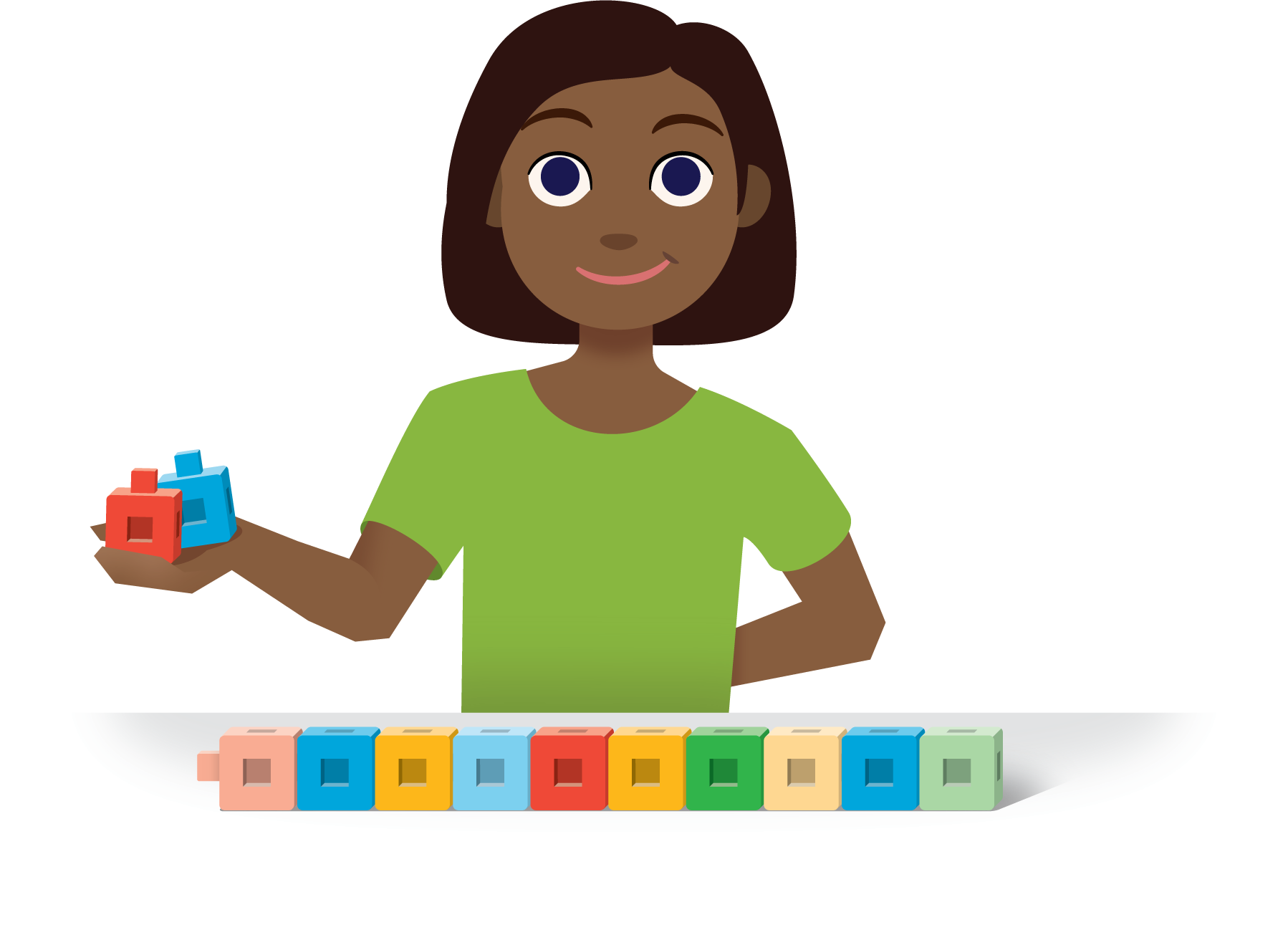 How Close?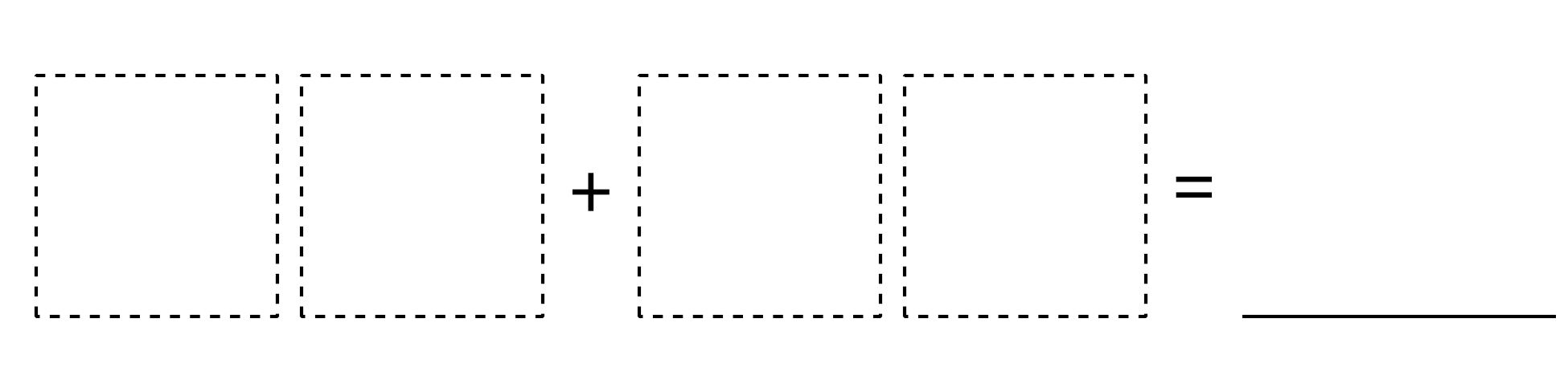 Number Puzzles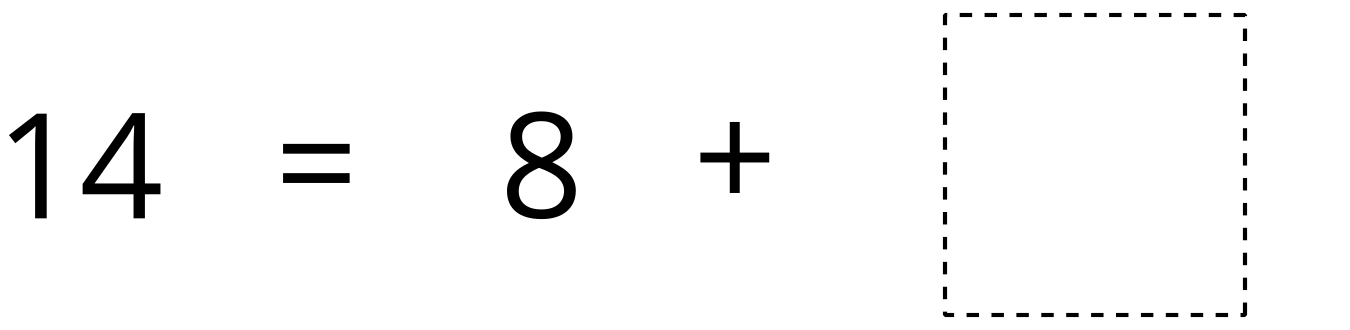 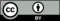 © CC BY 2021 Illustrative Mathematics®